UNDERGRADUATE CURRICULUM COMMITTEE (UCC)
PROPOSAL FORM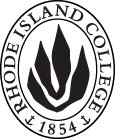 Cover page	roll over blue text to see further important instructions: please read.N.B. DO NOT USE HIGHLIGHT, JUST DELETE THE WORDS THAT DO NOT APPLY TO YOUR PROPOSALALL numbers in section (A) need to be completed, including the impact ones.B.  NEW OR REVISED COURSES    DELETE THE WORDS THAT DO NOT APPLY TO YOUR PROPOSAL within specific categories, but do not delete any of the categories. DO NOT use highlight. Delete this whole page if this proposal does not include a new or revised course.D. SignaturesD.1. ApprovalsChanges that affect General Education in any way MUST be approved by ALL Deans and COGE Chair.Changes that directly impact more than one department/program MUST have the signatures of all relevant department chairs, program directors, and relevant dean (e.g. when creating/revising a program using courses from other departments/programs). Check UCC manual 4.2 for further guidelines on whether the signatures need to be approval or acknowledgement.Proposals that do not have appropriate approval signatures will not be considered. Type in name of person signing and their position/affiliation.Send electronic files of this proposal and accompanying catalog copy to curriculum@ric.edu and a printed or electronic signature copy of this form to the current Chair of UCC. Check UCC website for due dates.D.2. AcknowledgementsA.1. Course or programMSCI 402 leadership in a complex worldMSCI 402 leadership in a complex worldMSCI 402 leadership in a complex worldMSCI 402 leadership in a complex worldReplacing A.2. Proposal typeCourse:  creation Course:  creation Course:  creation Course:  creation A.3. OriginatorFrank FarinellaHome departmentManagementManagementManagementA.4. RationaleThe Army Reserve Officers’ Training Corps (ROTC) Program is designed to train and qualify men and women for commissions as second lieutenants in the U.S. Army while they pursue an academic program of their choice. Rhode Island College students are able to enroll in ROTC courses listed below through Providence College’s Military Science and Leadership Department and Army ROTC program. RIC students sign up for these courses at RIC, through our Peoplesoft, and they get credit for these courses on their RIC transcripts. Somehow these courses were never included in our catalog, and this proposal seeks to fix this oversight.The Army Reserve Officers’ Training Corps (ROTC) Program is designed to train and qualify men and women for commissions as second lieutenants in the U.S. Army while they pursue an academic program of their choice. Rhode Island College students are able to enroll in ROTC courses listed below through Providence College’s Military Science and Leadership Department and Army ROTC program. RIC students sign up for these courses at RIC, through our Peoplesoft, and they get credit for these courses on their RIC transcripts. Somehow these courses were never included in our catalog, and this proposal seeks to fix this oversight.The Army Reserve Officers’ Training Corps (ROTC) Program is designed to train and qualify men and women for commissions as second lieutenants in the U.S. Army while they pursue an academic program of their choice. Rhode Island College students are able to enroll in ROTC courses listed below through Providence College’s Military Science and Leadership Department and Army ROTC program. RIC students sign up for these courses at RIC, through our Peoplesoft, and they get credit for these courses on their RIC transcripts. Somehow these courses were never included in our catalog, and this proposal seeks to fix this oversight.The Army Reserve Officers’ Training Corps (ROTC) Program is designed to train and qualify men and women for commissions as second lieutenants in the U.S. Army while they pursue an academic program of their choice. Rhode Island College students are able to enroll in ROTC courses listed below through Providence College’s Military Science and Leadership Department and Army ROTC program. RIC students sign up for these courses at RIC, through our Peoplesoft, and they get credit for these courses on their RIC transcripts. Somehow these courses were never included in our catalog, and this proposal seeks to fix this oversight.The Army Reserve Officers’ Training Corps (ROTC) Program is designed to train and qualify men and women for commissions as second lieutenants in the U.S. Army while they pursue an academic program of their choice. Rhode Island College students are able to enroll in ROTC courses listed below through Providence College’s Military Science and Leadership Department and Army ROTC program. RIC students sign up for these courses at RIC, through our Peoplesoft, and they get credit for these courses on their RIC transcripts. Somehow these courses were never included in our catalog, and this proposal seeks to fix this oversight.A.5. Date submitted1/18/2017 A.6. Semester effective A.6. Semester effective Fall 2017 Fall 2017A.7. Resource impactFaculty PT & FT: None, as taught at PCNone, as taught at PCNone, as taught at PCNone, as taught at PCA.7. Resource impactLibrary:NoneNoneNoneNoneA.7. Resource impactTechnologyNoneNoneNoneNoneA.7. Resource impactFacilities:NoneNoneNoneNoneA.8. Program impactNoneNoneNoneNoneNoneA.9. Student impactThese courses offer RIC students some interesting opportunities that can advance them toward graduation, while pursuing their academic degrees here at the college.These courses offer RIC students some interesting opportunities that can advance them toward graduation, while pursuing their academic degrees here at the college.These courses offer RIC students some interesting opportunities that can advance them toward graduation, while pursuing their academic degrees here at the college.These courses offer RIC students some interesting opportunities that can advance them toward graduation, while pursuing their academic degrees here at the college.These courses offer RIC students some interesting opportunities that can advance them toward graduation, while pursuing their academic degrees here at the college.A.10. The following screen tips are for information on what to do about catalog copy until the new CMS is in place; check the “Forms and Information” page for updates. Catalog page.   Where are the catalog pages?   Several related proposals?  Do not list catalog pages here. All catalog copy for a proposal must be contained within a single file; put page breaks between sections. Make sure affected program totals are correct if adding/deleting course credits.A.10. The following screen tips are for information on what to do about catalog copy until the new CMS is in place; check the “Forms and Information” page for updates. Catalog page.   Where are the catalog pages?   Several related proposals?  Do not list catalog pages here. All catalog copy for a proposal must be contained within a single file; put page breaks between sections. Make sure affected program totals are correct if adding/deleting course credits.A.10. The following screen tips are for information on what to do about catalog copy until the new CMS is in place; check the “Forms and Information” page for updates. Catalog page.   Where are the catalog pages?   Several related proposals?  Do not list catalog pages here. All catalog copy for a proposal must be contained within a single file; put page breaks between sections. Make sure affected program totals are correct if adding/deleting course credits.A.10. The following screen tips are for information on what to do about catalog copy until the new CMS is in place; check the “Forms and Information” page for updates. Catalog page.   Where are the catalog pages?   Several related proposals?  Do not list catalog pages here. All catalog copy for a proposal must be contained within a single file; put page breaks between sections. Make sure affected program totals are correct if adding/deleting course credits.A.10. The following screen tips are for information on what to do about catalog copy until the new CMS is in place; check the “Forms and Information” page for updates. Catalog page.   Where are the catalog pages?   Several related proposals?  Do not list catalog pages here. All catalog copy for a proposal must be contained within a single file; put page breaks between sections. Make sure affected program totals are correct if adding/deleting course credits.A.10. The following screen tips are for information on what to do about catalog copy until the new CMS is in place; check the “Forms and Information” page for updates. Catalog page.   Where are the catalog pages?   Several related proposals?  Do not list catalog pages here. All catalog copy for a proposal must be contained within a single file; put page breaks between sections. Make sure affected program totals are correct if adding/deleting course credits.Old (for revisions only)NewB.1. Course prefix and number MSCI 402B.2. Cross listing number if anyB.3. Course title Leadership in a Complex WorldB.4. Course description Significant emphasis is placed on preparing students to face the complex ethical and practical demands of leading Soldiers in the US Army using case studies and exercises. B.5. Prerequisite(s)MSCI 401B.6. OfferedSpring  | AnnuallyB.7. Contact hours 3B.8. Credit hours3B.9. Justify differences if anyB.10. Grading system Letter grade  |  B.11. Instructional methodsLecture  | Practicum  Case Studies   Small GroupB.12.CategoriesFree elective | B.13. Is this an Honors course?YES  | NO| NOB.14. General EducationN.B. Connections must include at least 50% Standard Classroom instruction.| NO |B.15. How will student performance be evaluated?Attendance  | Class participation | | Papers  | Class Work | Quizzes |B.16. Redundancy statementB. 17. Other changes, if anyB.18. Course learning outcomesStandard(s)How will they be measured?LeadershipLead the Cadet Battalion, set and enforce standards within the organization, and fully participate in the program.  Apply Army leader attributes and core leader competencies as Cadet Battalion leadersMentor the personal and professional development of underclass CadetsAssess and mentor underclass cadets using the Leadership Development Program (LDP) and program guidanceValues and EthicsApply ethical decision making to Cadet Battalion operationsDemonstrate proper leader ethics to peers and underclass CadetsPersonal DevelopmentEvaluate personal strengths and weaknesses using Army Leadership doctrineOfficershipDevelop TTPs and systems as a member of a battalion staffUnderstand the importance of actively managing your career as an Army OfficerCompare historical/fictional leadership examples to current Army Leadership doctrineTactics and TechniquesUnderstand the COEApply the training management cycle to battalion training meetingsPrepare MSIIIs for success at LDACPrepare MSI/IIs for success as MSIIIsB.19. Topical outlineRequired Reading:   Student Text:  available at  http://www.rotcebooks.net (password is MOH1LTBurke)ROTC Leadership Development Program (LDP) Handbook. April 2011. ADP/ADRP 6-22, Army Leadership, August 2012.Robertson, William. The Staff Ride. Washington, D.C.: US Army Center for Military History, 1987. (www.history.army.mil/html/books/070/70-21/index.html)Additional Reading:  See Additional Reading List in Course Materials section of Blackboard and individual lesson assignments.Physical Fitness Training:  	MWF from 0630-0730. PRT is mandatory unless excused by the instructor. As a future officer, you must maintain a solid state of physical fitness according to Army regulations. You will administer and participate in scheduled physical fitness sessions and take all APFTs. Grading will be based on the score from the record APFT as well as attendance.Quizzes/Assignments:  	There will be periodic announced & unannounced quizzes and graded homework assignments.Exams:There will be a final exam.  Staff Ride:A battle analysis is a detailed, complex study of a specific combat action in order to more fully develop an understanding of the principles of war.  Staff rides apply a battle analysis to a historical battle in the setting that the battle occurred.  The class will conduct a staff ride to the battlefields of Lexington and Concord.  Each Cadet will prepare a battle analysis of Battle(s) of Lexington and Concord for grade according to the guidance given during the battle analysis class.  Additionally, each Cadet will receive a specific personality or battlefield system to research and become familiar with.  Cadets will present a brief on their personality or battlefield system at the battlefield for grade.Key Events Schedule25 January 	CLASS # 1: MSL 402 Course Overview/Platoon Leadership/	Taking Charge/Toxic Leadership1 February 		CLASS # 2: Funding, Supply and Maintenance for the Junior Officer8 February		LAB # 1: Warrior Skills Training (PC)15 February	CLASS # 3: Operational Environment/Battle Analysis/The Staff Ride22 February		LAB #2: Warrior Skills Training (PC)1 March 	CLASS # 4: Unified Land Operations/COCOMs/ARSOF/	Unified Command Plan4 – 19 March	SPRING BREAKS22 March	LAB # 3: Tactics (BU)25 March	Staff Ride to Lexington and Concord (All day)	(Battle Analysis Due)29 March	CLASS # 5: Secondary Responsibilities & Additional Duties/Army Installation Resources/Operational Security/Financial Readiness5 April	LAB # 4: Tactics (BU)8 April	MILITARY BALL (Downtown Providence)12 April	LAB # 5: OPAT (PC)19 April	RECORD APFT19 April	LAB # 6: FTX Preparation21-23 April	SPRING FTX (with URI) at Camp Edwards26 April	CLASS #6: Lieutenant Leadership in the BN & BDE/	Administration (UCMJ/Awards/Evaluations)/BOLC Overview3 May	MSIV Final Counseling/ROTC & Program Survey (AAR)/	Equipment Turn In	7 May	Program Awards Ceremony (PC)19 May	Commissioning (PC)NamePosition/affiliationSignatureDateFrank FarinellaCoordinator of Military Science Jeff MelloDean of SOMTab to add rowsNamePosition/affiliationSignatureDateTab to add rows